Publicado en Madrid el 21/05/2019 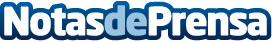 AUARA lanza su nueva agua mineral natural con gas envasada en lata de 330 mlLa empresa social apuesta por la diversificación de productos con esta agua proveniente del manantial de Mares (Asturias)Datos de contacto:Nuria RabadánNota de prensa publicada en: https://www.notasdeprensa.es/auara-lanza-su-nueva-agua-mineral-natural-con Categorias: Nacional Gastronomía Asturias Ecología Restauración Consumo http://www.notasdeprensa.es